William A. HallSeptember 2, 1838 – November 3, 1870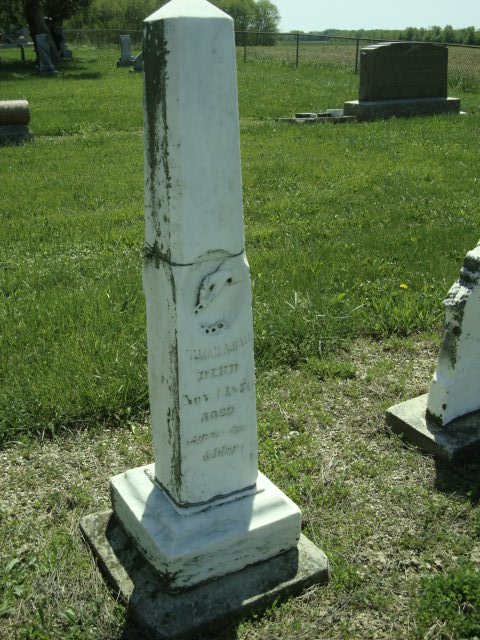 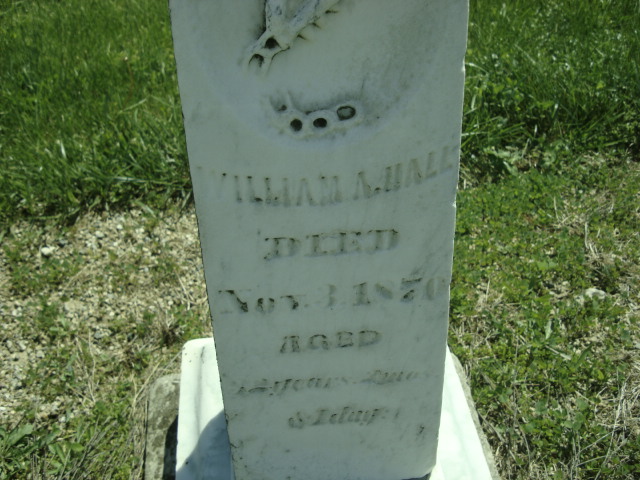 Photo by Cousin BeckyNo obit found at this time